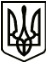 УкраїнаМЕНСЬКА МІСЬКА РАДАЧернігівська областьРОЗПОРЯДЖЕННЯ Від 28 грудня 2020 року	№ 359Про виготовлення штампівЗ метою належного надання адміністративних послуг  та відповідно до рішення першої сесії 8 скликання Менської міської ради № 15 «Про затвердження Порядку обліку, використання та зберігання печаток та штампів у Менській міській раді»:Виготовити штампи реєстрації місця проживання особи та штампи реєстрації місця перебування особи (відповідно до додатку № 1 до даного розпорядження) у кількості по чотири штуки кожного для для Волосківського старостинського округу, Городищенського старостинського округу, Данилівського старостинського округу, Покровського старостинського округуВиготовити штампи зняття з реєстрації місця проживання особи (відповідно до додатку № 2 до даного розпорядження) у кількості чотири штуки для Волосківського старостинського округу, Городищенського старостинського округу, Данилівського старостинського округу, Покровського старостинського округу.Видати старостам штампи для здійснення реєстрації/зняття з місця реєстрації проживання громадян, згідно додатків 1 та 2 до даного розпорядження старості Волосківського старостинського округу, старості Городищенського старостинського округу, старості Данилівського старостинського округу, старості Покровського старостинського округу.Відповідальність за збереження та використання штампів для здійснення реєстрації/зняття з реєстрації місця проживання громадян покладається на старост Менської міської ради.Контроль за виконанням даного розпорядження покласти на керуючого справами виконавчого комітету.Міський голова 	Г.А. ПримаковДодаток № 1 до розпорядження міського голови від 28.12.2020 року № 359ШТАМПИ
реєстрації місця проживання та місця перебування особиШтамп
реєстрації місця проживання особиШтамп
реєстрації місця перебування особиДодаток № 2 до розпорядження міського голови від 28.12.2020 року № 359ШТАМП 
зняття з реєстрації місця проживання особи55 мм_____________________________________________________________________(найменування органу реєстрації)МІСЦЕ ПРОЖИВАННЯ ЗАРЕЄСТРОВАНО ЗА АДРЕСОЮ______________________________________________________________________(найменування адміністративно-територіальної одиниці)______________________________________________________________________вул. ___________________________, буд. _________, корп. ________, кв. ___________ ______________ року ________________    ____________________________(підпис)                                  (прізвище, ініціали)70 мм55 мм___________________________________________________________________(найменування органу реєстрації)МІСЦЕ ПЕРЕБУВАННЯ ЗАРЕЄСТРОВАНО ЗА АДРЕСОЮ______________________________________________________________________(найменування адміністративно-територіальної одиниці)______________________________________________________________________вул. _____________________________, буд. _______, корп. _______, кв. ____________ ______________ року _________________    ___________________________(підпис)                                      (прізвище, ініціали)70 мм30 мм_______________________________________________________________________(найменування органу реєстрації)ЗНЯТО З РЕЄСТРАЦІЇ МІСЦЕ ПРОЖИВАННЯ____ ______________ року _________________    ____________________________(підпис)                                 (прізвище, ініціали)70 мм